
Estiamdxs Compañerxs.Saludos cordiales.Con gran alegría compartimos con ustedes la AGENDA LATINOAMERICANA 2022Precios:  AGENDA PEGADA Q30.00, AGENDA ANILLADA Q35.00Solicitar a los teléfonos 52449206 - 24787841 - 40158186 -  con Claudio Aguilar Ramírez/Ediciones AnabellaPodemos llevar a domicilio en la capital cuando los pedidos sobrepasen 5. Sí fuese de una a cuatro también se puede, pero deben esperar a que nuestra ruta se acerque por sus direcciones.Les compartimos acá el índice para que se animen:Atentamente:AMERINDIA GUATEMALA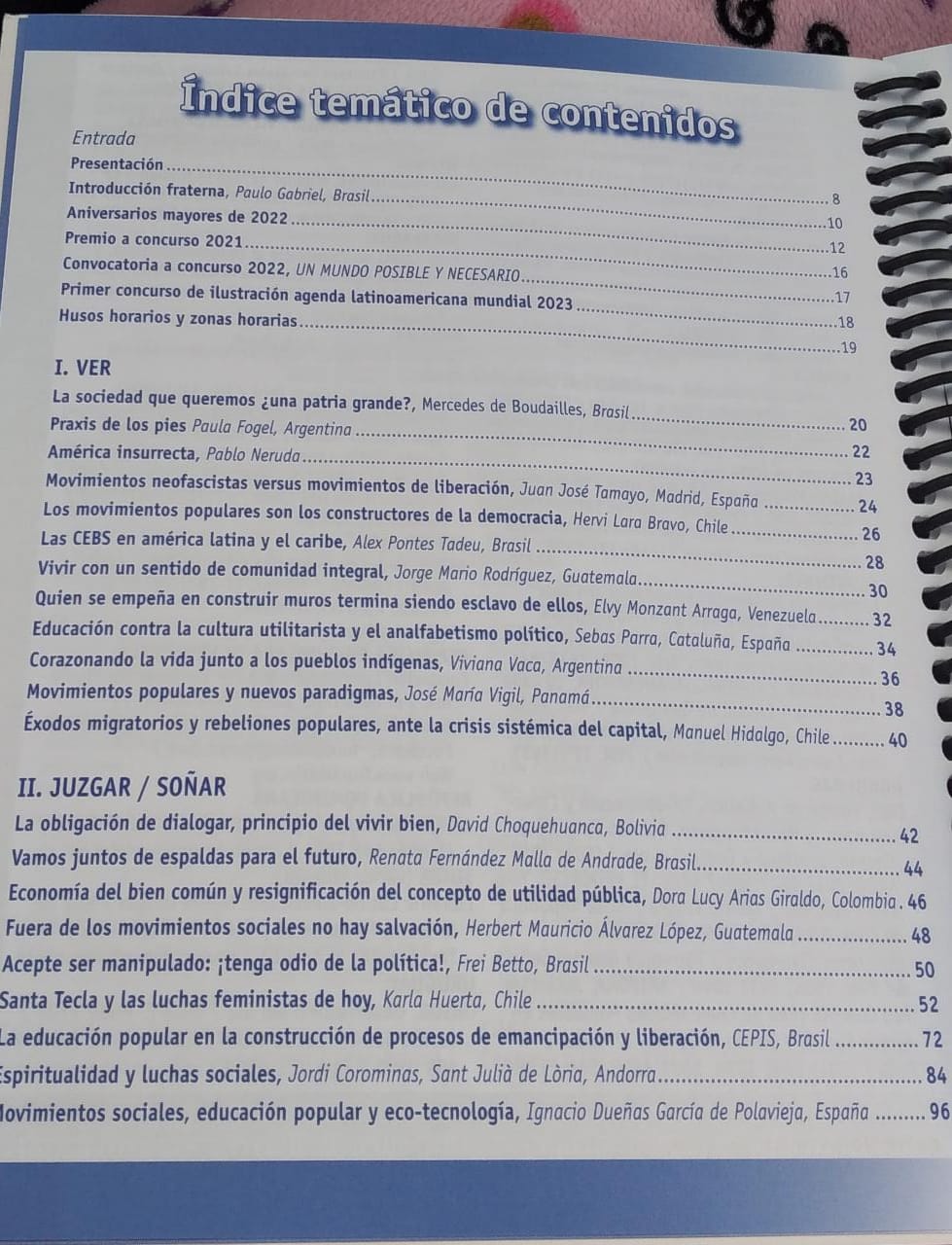 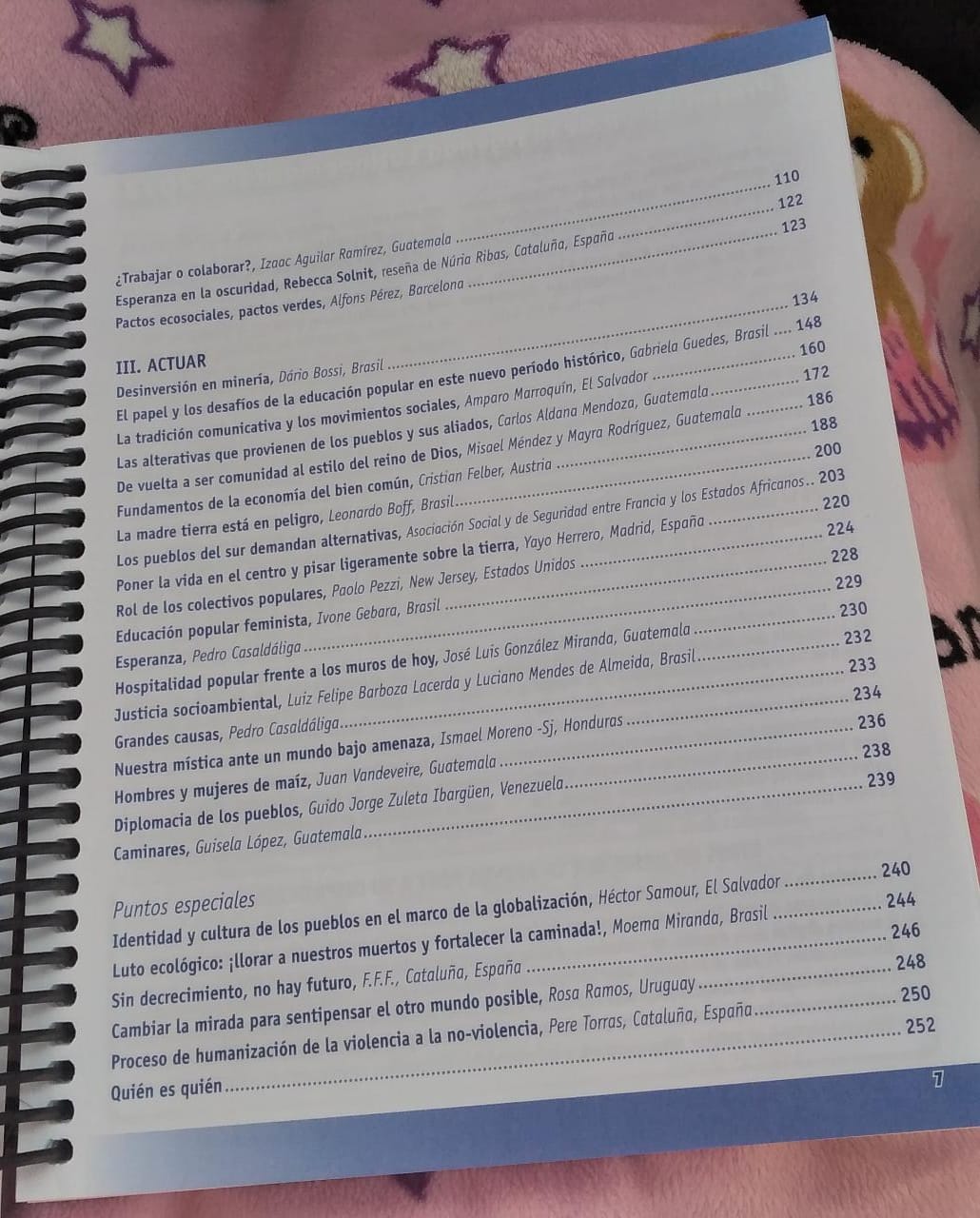 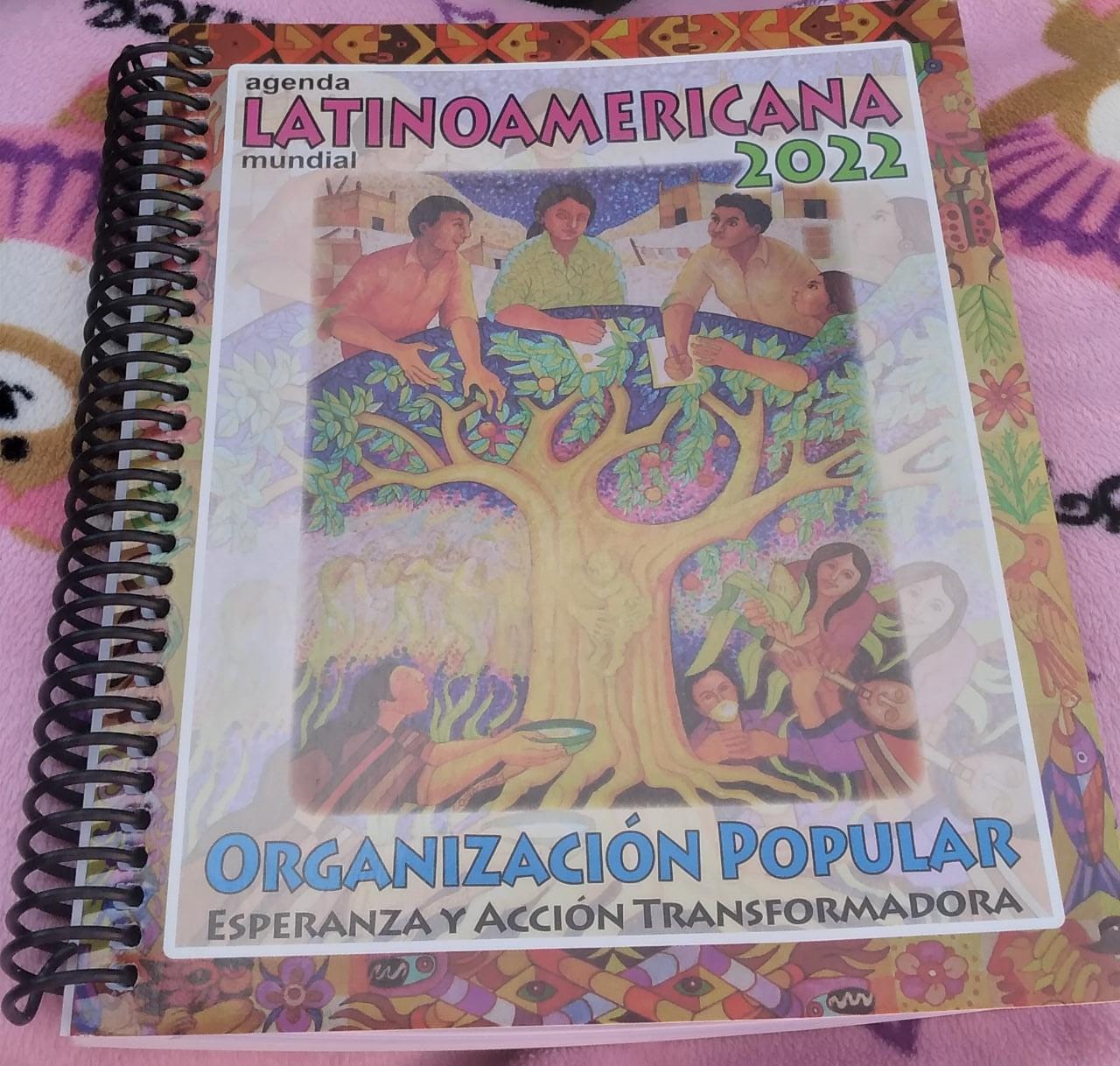 